Referents femenins a l’aula de CLEResultats del taller “Referents femenins a l’aula de CLE”, impartit per Lucía Medea-García a les 34es Jornades Internacionals de Professors de Català, 22/07/2020.Nota inicialAquest document inclou una selecció de textos de dones de diversos segles i gèneres així com una proposta didàctica per a alguns dels textos. La selecció inicial ha estat realitzada per Lucía Medea-García, i una de les fonts més utilitzades ha estat el recull de Rosa Roig, València, ciutat de dones. Antologia de textos (em premsa), junt amb algunes altres. Algunes de les propostes didàctiques han estat presentades per l’autora (Lucía Medea-García), i d’altres, pels grups de treball que van participar al taller “Referents femenins a l’aula de CLE” (en un temps limitat i, per tant, en molts casos només esquemàtiques). L’autoria de la selecció de textos i propostes didàctiques que no tinguin nom seran assignades al conjunt de professorat de la Xarxa Llull (PXL). La idea d’aquest document compartit és posar a disposició de tot el professorat de la Xarxa Llull la selecció de textos i d’activitats, per tenir recursos fàcils per incorporar contribucions de dones a les nostres classes de llengua i literatura. Encara més: qualsevol aportació i proposta és molt benvinguda, ja que la idea és poder compartir material per, entre tot el professorat, oferir classes amb més rigor acadèmic i que no contribueixin a la invisibilització que han patit les dones al llarg de la història. Indicacions per incorporar textos i activitats:Afegir una fila al final de la taula de l’índex.  Incorporar el número d’identificació, el nom de l’autora, el gènere del text o fragment que es proposa, el segle en què va néixer la dona (no en què va desenvolupar la seva obra) i, finalment, el títol de la contribució.Afegir al final del document el text i la proposta d’activitats. Cal tornar a posar tota la informació de l’índex a l’inici de l’activitat (jo incloc l’any de naixement de l’autora, si el coneixem), així com l’autoria (si es vol), tant de l’activitat com de la selecció del text. Tot això ha d’estar en negreta. El text i les activitats estaran en lletra normal. Estem treballant per poder donar-li a aquest recurs una plataforma més adequada i pràctica, i poder incorporar també altres contribucions artístiques, musicals.... Si teniu qualsevol idea, dubte, suggeriment, etc., podeu escriure’m a lumedea@gmail.com. Gràcies i salutacions!Índex Selecció de textos i activitats1. Àmat Alaziz – Segle XIIPoema traduït de l'àrab, Castells, Margarida i Sant Cel·loni, Encarna (trad.), Perles de la nit: poetes andalusines, Martorell, Adesiara, 2013.Selecció de Lucía Medea-García a partir del llibre “Roig, Rosa, València, ciutat de dones. Antologia de textos (em premsa)”.“Les entranyes ens fereixen, les vostres mirades;les nostres mirades, les galtes, us fereixen.Ferida per ferida, l’una en canvi de l’altra;però ¿què forçà la ferida del desdeny?”2. Beatriu de Dia (Comtessa de Dia) – Segle XIIBeatriu de Dia, “Quin desfici, ai inclement”, versió d’Alfred Badia, dins Badia, Alfred, Poesia trobadoresca: antologia, Edicions 62, Barcelona, 1982.Selecció de Lucía Medea-García.Tinc un desfici, ai, inclement,pel cavaller que m'ha servit.Massa l'he amat, m'ha malferit,vull que tothom en tingui esment.Ara veig que sóc traïdacar no li he dat el meu amor.Per ell jo visc en plany i enyoren llit o quan vaig vestida.Voldria haver-lo avaramententre mos braços nu una nit.Feliç seria en el meu llitsi jo li fos coixí plaent.Més que Blancaflor, feridaper Floris, cerco el seu favor,car jo li ofreno cor i amor,el seny, els ulls i la vida.Oh bell amic ple de dolçors!Quan us trindré vora el meu cor?Si amb vós jagués, quin bell deport!Quin bes, el meu, més amorós!Sapigueu que goig hauriasi us tingués en lloc del maritsols que em juréssiu, penedit,de fer ço que jo voldria.Proposta d’activitats de Lucía Medea-García (nivell B1, adaptable a A2 i B2):1. Breu introducció sobre les trobadores i els trobadors.2. Poema de Beatriu de Dia. Lectura i comprensió del poema. Es treballa una versió amb buits per omplir, i s’escolta el poema musicat.Tinc un desfici, ai, inclement,pel ____1_____ que m'ha servit.Massa l'he amat, m'ha malferit,vull que tothom en tingui esment.Ara veig que sóc traïdacar no li he dat el meu ____2____.Per ell jo visc en plany i enyoren llit o quan vaig vestida.Voldria haver-lo avaramententre mos ___3____ nu una nit.Feliç seria en el meu llitsi jo li fos coixí plaent.Més que Blancaflor, feridaper Floris, cerco el seu favor,car jo li ofreno cor i amor,el seny, els ulls i la ___4____.Oh bell amic ple de dolçors!Quan us trindré vora el meu cor?Si amb vós jagués, quin bell deport!Quin bes, el meu, més amorós!Sapigueu que goig hauriasi us tingués en lloc del ___5_____sols que em juréssiu, penedit,de fer ço que jo voldria.1. Cavaller2. Amor3. Braços4. Vida5. MaritPoema recitat i musicat:https://youtu.be/N2F1M5jeFeU?t=35https://www.youtube.com/watch?v=C5Qpsy8M0Jo3. Algunes característiques de les composicions de les trobadores. Paral·lelismes amb referents femenins medievals (o històrics) del país o la llengua on s’ensenya català.4. Text periodístic actual adaptat “Els trobadors moderns porten la música als carrers” (ara.cat), amb un exercici de comprensió escrita."Els trobadors moderns porten la música als carrers" [Fragments de l'article publicat a ara.cat el 12/5/2014]Jordi Daniel, un músic de carrer de 37 anys, ataca una emotiva versió de la cançó Em trenco, d’Eduard Canimas, que ressona amb força pel carrer Nou de Girona. Quan acaba la interpretació, apareix la dependenta d’una botiga de roba propera, li deixa un bitllet de deu euros dins la funda de la guitarra on s’acumulen les propines i li confessa que l’ha fet plorar. “Al carrer passen coses màgiques i de seguida ets conscient de si transmets alguna cosa”, assegura aquest músic d’Igualada seduït per la mítica rebel del trobador. Daniel n’ha passat de tots colors actuant pels carrers des que, amb 22 anys, se’n va anar a estudiar cant a Madrid, on ha tocat al metro i al parc del Retiro. “A Madrid m’han pegat, m’han escopit, m’han trencat la guitarra, però és una excepció, normalment el que reps és molta humanitat. La gent t’ofereix un lloc per dormir i per dutxar-te, i molt sovint et conviden a dinar”. També ha rebut un bon nombre de denúncies pel fet de tocar sense permís. Les facilitats que Girona ofereix als músics són, a parer de Josep Reig, president de l’Associació Professional de Músics de Catalunya (Musicat), una idea fantàstica. “Estem tan malament que no perseguir la música ni criminalitzar-la ja és una bona notícia”, diu Reig, músic de Tortellà que toca amb el conjunt Boogie-Woogie. “Girona, a diferència d’altres ciutats, ha sabut apostar per la música, pels festivals i per la cultura en general perquè s’adona que hi ha un retorn de la inversió”, diu Reig. El president de Musicat assegura que moltes capitals europees visibilitzen la música als carrers perquè això ofereix un plus de qualitat a les ciutats.La pujada de l’IVA ha fet que cada cop sigui més difícil guanyar-se la vida exclusivament fent de músic. La majoria ho combinen amb la docència o amb altres feines que no tenen cap relació amb la música. El president de Musicat, que agrupa uns 3.500 músics de tot Catalunya, assegura que la música als locals continua estant molt perseguida per les diferents ordenances municipals i per les lleis estatals. “En aquest aspecte som a la cua d’Europa. El sol fet que encara estiguem sota la normativa del régimen especial de artistas y toreros ja ho diu tot. Però també tenim un problema general d’educació cultural, ja que la gent es continua descarregant música de franc d’internet”. Reig hi veu també un problema d’horaris i creu que caldria avançar l’hora d’inici dels concerts i de l’obertura dels locals musicals. “Si no és negra nit sembla que no s’hagi de poder fer cap concert. I als músics no ens faria res anar a dormir més aviat”.Comprensió escrita. Les següents afirmacions, són vertaderes (V) o falses (F)?i. Daniel ha passat per moltes situacions difícils tocant a locals de música.ii. A Girona no hi ha gaire facilitats pels músics.iii. Moltes grans ciutats d'Europa promouen la presència de músics als carrers.iv. Tot i que la pujada d'impostos fa més complicada la vida dels artistes, poden guanyar-se la vida exclusivament amb la música.v. Espanya està molt per darrere d'Europa respecte a la normativa de música als locals.vi. Un dels problemes destacats és el fet que els concerts sempre comencen molt tard.5. Debat en grups de 3. L'avui dels artistes.■Quina creieu que és la situació dels artistes, segons l'article?■Què faríeu per millorar la seva situació? ■Quines mesures posaríeu en marxa als locals? I quina normativa per al carrer?■Creieu que l'espai públic és un bon lloc per a aquestes activitats? Què faríeu per promocionar-lo o per prohibir-ho?■Compareu la situació descrita a l'article amb la dels músics i artistes al vostre país.6. Altres idees per treballar la poesia■Aprendre una part d’un poema de memòria i recitar-lo en grup.■Comptar les síl·labes dels versos.■Observar el tipus de rima del poema.■Buscar figures retòriques senzilles: metàfores, comparacions, sinestèsies, hipèrboles, anàfores...■Parlar de la temàtica del poema i enllaçar-la amb aspectes actuals o que són importants per l’alumnat.■Parlar d’altres poetes que tracten temàtiques similars.3. Reyna de Mallorques – Segle XIVPoema adaptat i recollit de Riquer, Martí de, Antologia de poetes catalans. Un mil·leni de literatura. I – Època medieval, Ariel, 1975, p. 146.Selecció de Lucía Medea-García a partir del llibre “Roig, Rosa, València, ciutat de dones. Antologia de textos (em premsa)”.I jo amo el qui és bo i bellI sóc alegre com el blanc ocellQue, per amor, crida el seu cantI sóc senyora i sobiranaI aquell que jo amo que no m’ho retregui,Car, per damunt de totes les dones, sóc la més enamoradaperquè he escollit el més valuósI el millor del món.[…]L’enyorament i el gran desigque tinc per vós, és a punt de matar-me,dolç i estimat senyor meu;i potser aviat podré morirper vós, que tant amo i desitjo,si en breu no us veig tornar ací,tan llargues se’m fan les abraçades,la vostra conversai tota cosa.[…]Pietat, marit, que passo sofrintels mals que em doneu; i torneu, doncs,que cap tresorno val com un cor que mor per vósamb amorosa pensa.Proposta d’activitats PXL:Treballar l'imperatiu i escriure a l'autora consells per superar un desamor.Cançons catalanes que tracten el desamor i veure els punts en comú i les diferències. Parlar dels diversos tipus d'amor: cortés, romàntic, poliamor, comparació històrica.Adjectius i descripció física i de la personalitat.4. Maria de Castella – Segle XV(Joc de la taronjada). Saragossa, 26 gener 1440. Lletres reials originals.Maria de Castella, AHCB, Lletres reials originals, 1.B.IX-A-2, n. 363, dins Toldrà Parés, Montserrat, La reina Maria, dona d’Alfons V el Magnànim: vida i obra de govern (1401-1458), Tesi doctoral, Universitat de Barcelona, 2013, p. 578.Selecció de Lucía Medea-García a partir del llibre “Roig, Rosa, València, ciutat de dones. Antologia de textos (em premsa)”.Prohomens perque en lo die de Carnestoltes e alguns precedents dies se acostumen seguir scandols e inconvenients massa grans donant occasio lo joch deles taronjades E haiats vist com per gracia de deu unos essent aqui e fahent cessar lo dit joch han cessats los dits inconvenients e scandols havent a cor lo be publich de aquexa Ciutat. Vos pregam sollicitets diligentment lo veguer e batle e altres officials de aqueixa Ciutat que per los remeys acostumats provescan en les dites coses Affi que tots inconvenients e scandols cessen Avisant vos que ultra lo merit que haurets del benefici publich vos ho reputarem a servey. Proposta d’activitats de Lucía Medea-García (nivell A2, adaptable a B1 i B2):(Adaptació del text)Homes ilustres, en el dia de Carnestoltes i alguns precedents acostumen a passar escàndols i inconvenients massa grans, donant ocasió al Joc de les taronjades. Heu vist com, per gràcia de Déu, alguns que estan aquí i han fet aturar aquest joc han parat els inconvenients i escàndols esmentats tenint en compte el bé públic d'aquesta Ciutat. Us preguem que sol·liciteu urgentment els jutges, els alcaldes i altres oficials d'aquesta Ciutat que ofereixin una solució pels canals habituals, per tal que tots els inconvenients i escàndols s'aturin. Us informo que, a més del mèrit que rebreu pel benefici públic, també ho apreciarem com a servei.■ Lectura i comprensió del text de Maria de Castella. Breu explicació d’aquest personatge històric.■ Pluja d’idees sobre festes populars:–Quines festes coneixem a zones catalanoparlants? Importància del foc, el menjar i els animals. –Festes vinculades amb el menjar, com els Enfarinats o la Tomatina, i relacionades amb la Taronjada.–Vídeo sobre els Enfarinats d’Ibi: https://www.youtube.com/watch?v=Dt1O4_zvvsQ–Debat sobre festes que s’han hagut de modificar o suprimir: maltractament animal, perill per als participants...■ Parlem de les festes de l’alumnat:–Festes tradicionals del país on estem ensenyant català. Per grups poden explicar una diferent; cada estudiant fa una redacció a casa sobre una festa popular, etc.5. Maria de Castella  – Segle XVDefensa de les artesanes per part de la reina Maria de CastellaGarcía Herrero, María del Carmen, "El trabajo de las mujeres en la Corona de Aragón en el siglo XV: valoración y defensa del mismo por la reina María de Castilla", Temas medievales 20, 2012, pp. 31-66.Selecció de Lucía Medea-García a partir del llibre “Roig, Rosa, València, ciutat de dones. Antologia de textos, em premsa”.Majorals.Entes havem que volets empatxar na Violant, pobra, muller de Luis Marti, d’aquexa Ciutat, en continuar lo ofici de son marit ab algunes obres, e tenir lo obrador d’aquell. E posar que per vigor d’alguna ordinació o privilegi ho poguessets fer, sia cosa inhumana e de gran rigor dar-li tal empatxament […]. Pregam vos afectuosament e us encarregam que sens periudici de vostres ordinacions e libertat, durant el viudatge de la dita dona la diexets continuar lo offici…Proposta d'activitats PXL (nivell B1/B2):Condicions laboralsEquilibri salarial?DebatText argumentatiuComparació amb situació actual a partir d'un vídeo6. Isabel de Villena – Segle XVFragment de Vita Christi, "Capítol: De l’alegria que la senyora hagué com lo seu Fill començà a parlar".Selecció de Lucía Medea-García a partir del llibre “Roig, Rosa, València, ciutat de dones. Antologia de textos, em premsa”.Entre les dolors e afanys que la senyora sostengué estant en Egipte, hagué un grandíssim goig, e fon com lo amat Fill seu començà a parlar. E lo primer mot que dix fon nomenar sa senyoria “mare” ab tant dolçor d’amor que l’ànima de sa mercè fon així recomplida de grandíssima consolació, que dix: […]-“L’ànima mia regala de grandíssim goig, car lo amat meu m’ha parlat” […] ¡Oh, veritat, etemal e caritat vera e perfecte! ¡I quant són dolces a mi les vostres paraules! […] ¡Oh, vida mia, que la glòria e alegría mia tostemps aumenta e creix com me veig per vós mare nomenada!Nivell A2? (amb text adaptat): activitat comprensió escrita + testimoni bons records (+ treball perfet) + exclamacions, vocatius  + tasca final: "quin és el teu millor record?" (tasca final escrita) + diàleg explicant millor record de les vacances (i ús vocatius) per tasca oralProposta d'activitats PXL (nivell B2, nadius de llengua romànica, o a classe de literatura/cultura): identificar els arcaismes i adaptar-lo diacrònicamentTrobar paral·lelismes amb la llenguaRetòrica medieval7. Estefania de Requesens – Segle XVICarta a la seva mare, Hipòlita Roís. Verola i rosa, 27 de maig de 1534.Requesens, Estefania de, Cartes íntimes d’una dama catalana del segle XVI, pròleg, transcripció i notes a càrrec de Maite Guisado, Barcelona, Edicions La Sal, 1987, p. 39.Selecció de Lucía Medea-García a partir del llibre “Roig, Rosa, València, ciutat de dones. Antologia de textos, em premsa”.Molt egrègia senyora:[…] Lluïset està molt bo, guard-lo Déu, i més que mai sia estat. Continua son aprendre i besa les mans de sa senyoria mil voltes. Per causa sua no gosam entrar encara en Barcelona perquè tostemps hi ha rosa i verola i, d’altra part, les Febres que hi sol haver ací nos fan estar en perplex […]. Havíem pensat de tenir lo xic en alguna torre prop de la ciutat, i havem sabut que pertot hi ha de la negra verola.Proposta d’activitats de Lucía Medea-García (nivells A2-B1):(Adaptació del text)Molt il·lustre senyora:[...] Lluïset, que Déu el guardi, està molt bé, millor que mai. Continua aprenent i besa les mans de sa senyoria mil voltes. A causa seva no ens atrevim a entrar encara a Barcelona perquè sempre hi ha rosèola i verola i, a banda, les febres que hi sol haver aquí ens fan estar perplexes [...]. Havíem pensat en tenir el nen en alguna torre prop de la ciutat, i hem sabut que a tot arreu hi ha verola negra. ■ Relacions familiars:–Com li parla Estefania a sa mare? Breu explicació de la història i context d’aquestes dues dones.–Com li parleu als vostres avis? I els vostres pares, als seus? Com han canviat aquestes fórmules al llarg del temps? Penseu que en tots els països són iguals?■ Pandèmies:–Quines altres grans pandèmies coneixem?–https://www.ccma.cat/tv3/pandemies/  (Veiem un o dos vídeos, especialment el de la verola, i llegim algun fragment de les altres).–Debats: ■Creieu que és més dur passar una pandèmia avui en dia o en èpoques anteriors? ■Quins aspectes us van ajudar més en temps de confinament? Què vau trobar més a faltar?–Experiències personals amb la COVID-19.■ Malalties:–Quins són les malalties més comunes hui en dia? I les més perilloses?–Coneixeu o utilitzeu remeis naturals? Quins utilitzen/utilitzaven a casa vostra?–Creieu que els remeis naturals s’estan tornant a posar de moda?–En parelles: una persona s’inventa uns símptomes i l’altra dona consells (perífrasis d’obligació). –Lectura sobre el sistema sanitari a zones catalanoparlants.–Debat sobre les diferències entre diferents sistemes sanitaris. 8. Estefania de Requesens – Segle XVICurar la tos.Cartes íntimes d’una dama catalana del segle XVI, Edicions La Sal, 1987, pròleg, transcripció i notes a càrrec de Maite Guisado, p. 240 – 241.Selecció de Lucía Medea-García a partir del llibre “Roig, Rosa, València, ciutat de dones. Antologia de textos, em premsa”.21 de novembre de 1536Molt egrègia senyora:[…] I vostra senyoria no escriga de sa mà gins que no ho puga fer sens rebre ninguna fatiga, que jo’m contentaré en veure alguns renglons, puix conec la manera de son ordenar tan bé com sa pròpia lletra.De la tos estic ab molta ansia per ser cosa que cruix molt senyaladament a persona flaca. No sé si seria bo prendre aquells ous del dia ab oli d’ametlles dolces i sucre que vostra senyoria sol consellar a altres persones per s mal de pits i tos. I també, si la febre és pasada, los caldos de peu de moltó, que a mi’m feren gran bé com tenia aquella tos que escopia sang. Si a vostra senyoria li par que li ha d’aprofitar, la suplique ho mane fer, puix d’ella tinc jo estes receptes i altres de les quals me só aprofitada ací aconsellant-ho als que’m paria havien menester, i així són entrats en fuga los meus caldos e potages de malalts [...] i cada volta que pensé que a tots serveixc en aço sinó a vostra senyoria, me par que un punyal me travessa lo cor.9. Narcisa Torres (Rosa Trincares) – Segle XVIIIFragment del poema "Ser lloats i aplaudits mereixen, Carlos".Zaragoza, Verònica, "En vers vull desafiar...": la poesia femenina a l'àmbit català (segles XVI-XVIII): Edició crítica, Tesi doctoral, Universitat de Girona, 2015, p. 56-57.Selecció de Lucía Medea-García a partir del llibre “Roig, Rosa, València, ciutat de dones. Antologia de textos, em premsa”.I si acàs me digués algun xarraire(perquè destos lo món jamés té falta)perquè m’he posat jo, sent como só dona,a escriure poesies, dic la causa:«Açò és furor diví, és sagrat numenque Déu a la creatura li senyalacom a dot natural en què demostraaquell seu numen la magestat sacra;i puix Déu m’influí a mi d’aquest do,encara que en jamés jo estudiat haja,puc molt bé fer mes obres de poesiaper ser divinament nativa gràcia».10. Carme Karr – 1865Fragments de l'article periodístic "El vot de la dona", publicat a Feminal, 2 de setembre de 1917.Canosa Farran, Francesc i Yeste, Elena, Dones que surten del paper: periodistes catalanes que expliquen un país, Juneda, Fonoll, 2018, p. 43.Selecció de Lucía Medea-García.Serà aquesta l'única conquesta veritable que traurà la Humanitat d'aquesta guerra mundial en la que sembla s'empenyin tots els homes en aniquilar-se?El vot de la dona!Per quins camins de sang, de dol i de sacrificis haurem aconseguit aquest dret que se'ns devia des de la primera legislació que va fer-se damunt la Terra!Per últim, s'hauran convençut los homes de que la intervenció de la dona pot i ha d'ésser la més sòlida base per edificar en el pervindre lo que avui sembla encara a molts una utopia, la pau universal, i assegurada per sigles i més sigles?Perquè qui és capaç de dubtar de que si la dona hagués estat consultada, no ja parlamentàriament, sinó en un plebiscit mundial, avui Europa no tindria de lamentar tantes morts, tanta destrucció, tanta ruïna?Qui podia afirmar que l'escissió que va produir-se anys enrere als països escandinaus, s'hagués verificat tan pacífica i sensatament, separant-se  Suècia de Noruega, si ja des d'uns quants anys la dona no hagués intervingut amb sa influència pacificadora en els negocis d'Estat?Dones cultes, instruïdes, enèrgiues, d'extraordinària capacitat ordenadora, solteres, casades, viudes, monges, dones que dirigeixen tallers, gàbriques, escoles, publicacions, cases navieres, comerços i indústries de totes classes, les tenim nosaltres, i elles podrien aportar un utilíssim concurs a l'obra nacional.Al considerar més d'una vegada la ineptitud dels nostres governants, les petites i grans passions que els esclavitzen, la seva inconsciència, la seva falta d'idealitat i a voltes de civisme, he pensat amargament en lo valor perdut d'aquelles dones que posades al seu lloc haurien aplicat beneficiosament.(...)Encara més: hi ha algun exemple de que vagin pitjor que el nostre aquells estats que han reconegut a la dona el dret de votar? S'ha registrat alguna atzagaiada que obligués els tals països a retirar a la dona l'otorgació d'aquests drets?Ja he citat Suècia i Noruega: podria fer-ho també amb Finlàndia i Dinamarca, aixís com alguns estats de la Unió Americana, en què el vot de la dona és sols benefisiós. Però prefereixo constatar tan sols avui lo ue va passar fa vint-i-tres anys a Austràlia, al ser-hi allavors otorgat el vot a la dona. Fou sa primera tasca reglamentar el treball a domicili i els salaris o jornals femenins, quan preu mínim és allà de tres francs per vuit hores de treball.Molt mal s'ha dit i pensat de les dones: moltíssim més mal se n'ha escrit encara... Però va arribant l'hora de la justícia als nostres drets, i el pervindre demostrarà als homes que necessiten la dona per aconseguir aquella forma de govern ideal somniada per Plató en sa República, això és: el govern dels bons pels millors.Proposta d’activitats del PXL:Activitat introducció personatgeActivitat de comprensió lectoraComparació amb moment actualRecerca dones involucrades amb el moviment sufragistaActivitat de recerca en grups i exposició del personatgeProposar títol alternatiuActivitat d'entonacióRecursos estilístics, preguntes retòriques...Identificar arguments per treballar argumentació11. Caterina Albert (Víctor Català) – 1869Poema "L'enamorat a l'enamorada", Llibre blanc: policromi – tríptic, Bellcarde d'Empordà, Vitel·la, 2018 (publicació original 1905), p. 115.Selecció de Lucía Medea-García a partir del llibre “Roig, Rosa, València, ciutat de dones. Antologia de textos, em premsa”.Escolta a cau d'orellala vida mia,escolta ben a prop,la dolça amor;que el que tinc de dir-te,la vida mia,sols ho hem de sebre els dos,la dolça amor.Los homes, si ens sentien,la vida mia,com se'n riurien tots,la dolça amor!Què saben de ventura,la vida mia,si sols te conec jo,la dolça amor?La nostra benaurança,la vida mia,guardem-la en nostres cors,la dolça amor...Si els homes la sabien,la vida mia,com se'n riurien tots,la dolça amor!Proposta d’activitats del PXL:Treballar l'imperatiu (malgrat que n'hi surt poc)Treball dels condicionalsPronoms febles Figures retòriques + rima12. Caterina Albert (Víctor Català) – 1869Fragment de “La infanticida”.Albert, Caterina, La infanticida i altres textos, Barcelona, La Sal, 1984.[https://www.escriptors.cat/autors/albertc/fragment-de-la-infanticida]Selecció de Lucía Medea-García.Que com va ser?...(Amb dolor.)Oh, no!... No em feu dir-ho!...que sento fred... i por... Jo... no ho volia...si ni ho sé... com va ser... De tan contenta,quan vaig veure la nena, l'abraçavai a petons, a petons, l'hauria fosa,que mai més acabava d'atipar-me'n...I tant vaig masegar-la, que la nena,heus aquí que, de cop, la cara arrufai arrenca el plor... Un espinguet!... Jo em quedo,lo mateix que el Sant Just de pedra marbre...I la nena, quins crits!... Semblava folla...Jo, d'esglaiada fins perdia l'esma...quant a dalt... quint espant!... Sento que es tirena baix del llit i cops de peus descalços...Era el pare; segur!... Verge Maria!Com ho havia de fer, jo pecadora?Eren passos rabents... cap a l'escala...I... no sé... què passà... La falç vaig veurerelluir, tot de cop... aquí de dintre...(Per son cap.)i m'aixeco d'un bot... La nena... hi torna...jo, li tapo la boca... mes... no calla...i el pare... que està prop... Jo... esmaperduda,corro cap a... la mola... i... mare meva!...(Amb pregon terror, arrupint-se tota i fent accióde llençar un objecte.)Quin xerric que va fer!... Com... una coca!...I encara, llençà un crit!... Un crit!... Deixeu-me!...(Regirant-se violentament d'una banda a l'altra,com per lliurar-se d'algú que la subjectés.)Que no vull dir res més!... Pareu la mola,que el dimoni la roda... per matar-me...El pare... no el va ser... No ho sé... qui era...que va entrar... allà dins... No me'n recordo...Molta gent... molta gent... Tots me guaitaven,amb uns ulls més badats!... com unes òlibes...Mes el pare... res sap... Que no us escapi...Calleu tots... calleu tots... que si ho sabia,d'un cop de falç... la meva testa a terra.(Amb viva angoixa, suplicant.)Proposta d’activitats del PXL:1r. Contacte amb fragment del text (vídeo)--> deduir història, situació, context…Lèxic - selecció lèxic més complex --> distribució paraules a alumnes, cadascú ha de buscar-les i expressar-ne el significat (actuant, amb mímica, etc. --> sense paraules)SimbologiaRuralitat - ciutatComparativa amb el món dels avis/àvies Comparació amb altres escriptores de la literatura d'origen de l'alumnat d'època (tombant segle) i temàtica (ruralisme, opressió dones...) semblantPSEUDÒNIMActivitat final: elaborar una presentació (oral o escrita) sobre algun artista que hagi utilitzat pseudònim: per què, què significa aquest pseudònim...Presentació íntegra: https://www.youtube.com/watch?v=xG18wr8C1Zk13. Clementina Arderiu – 1889Poema "El nom", Cançons i elegies, 1916.Selecció de Lucía Medea-García a partir del llibre “Roig, Rosa, València, ciutat de dones. Antologia de textos, em premsa”. [http://aquellspoetes.blogspot.com/2013/09/el-nom-clementina-arderiu.html]Clementina em dic,Clementina em deia.Altre temps jo fuiun xic temorega;el nom m'era llargigual que una queixai em punyia el corquan les amiguetes,per fer-me enutjar,molts cops me'l retreien:“Quin nom més bonic!-deia alguna d'elles-,però no t'escau:és nom de princesa.”“Ai, quin nom estrany!”moltes altres feien;i jo al fons de totsentia l'envejadels seus noms tan clarsde Maria o Pepa.Clementina em dic,Clementina em deia.Però quin any s'enfuigi un altre any governa.Aquell nom que abansféu ma timidesai es tornà desprésuna dolça fressasobre el llavi un-jo mateixa el deia-ara m'és honori m'és meravella.Cap nom no és tan belldamunt de la terracom el que l'amatem canta a l'orella,i entra en els recersde l'ànima mevai em puja al cervelli em clou les parpelles.Del cel de l'amortombava una estrella…Ara el nom em lluudamunt de la testa.Clementina em dic,Clementina em deia.14. Clementina Arderiu – 1889 Poema "El meu cant", Cançons i elegies, 1916.[http://poeteca.cat/ca/poema/430]Selecció de Lucía Medea-García.De no cantarjo m'entristia:per mi és el canttal com el pa de cada dia.És un parany,una ferida.Cada cançós'emporta un tanyde ma florida.Però què hi fa,quin mal hi hauria?Jo, del meu cant,en vull ornar tota ma via.15. Clementina Arderiu – 1889 Poema "El mariner".Poema musicat per Josep Tero: https://www.youtube.com/watch?v=0AyqdBE9_zoSelecció de Lucía Medea-GarcíaQuant de temps que fa-dies i setmanes-que Madhu té al mollla barca atracada,amb l'estiba a punt,i branda que branda.si ell me la deixés,jo l'aparellavaamb cent rems alatsi cinc veles blanques.No aniria pasa mercats ni a tràfecs;perquè lluny jo hi sél'illa de les fades:l'enronden set mars,tretze rius l'amaren.Però, en ton racó,tu no ploris, mare,que jo no farécom féu Ramatxandra,que trigà tants anysa tornar a casaSeré com el reid'aquella rondallai duré, al vaixell,tot el que m'hi càpiga.També el meu amicjo vull emmenar-me'n.I al lluny cercareml'illa de les fades:l'enronden set mars,tretze rius l'amaren.Farem vela en serque llustregi l'alba.Al migdia quantu estaràs banyant-te,nosaltres seremja a un altre reialme.Passarem el gual,deixarem la plana;en pondre's el sol,ja ens tindràs a casa.De tol el que hem vist,te'n faré contalla,perquè lluny jo hi sél'illa de les fades:l'enronden set mars,tretze rius l'amaren.Però, en ton racó,tu no ploris, mare,que jo no farécom féu Ramatxandra,que trigà tants anysa tornar a casa.Proposta d’activitats PXL:Treball sobre llegenda? Quina llegenda? Exercici explicant història ...Si nivells bàsics: adaptar text o agafar un fragment (per exemple, estrofa "farem vela en ser...", sobre retorn a casa, aprts dels dies, etc.) - lligam amb exili, retorn (d'Arderiu, també): possibilitat lligar amb retorn ("Va ploure tot el dia" de Teresa Pàmies)Treball numerals/quantitatiusTrobar tot el lèxic relacionat amb el món marítim/la navegacióEscoltar la cançó i lligar-la amb la "Cançó Nova"(Per a un curs de B1-B2) Per introduir una unitat sobre viatgesTreball parts del dia (la posta del sol, el matí, etc.)Quan marxis de viatge lluny de casa, quines promeses fas a la teva família/amics/persones estimades16. Aurora Bertrana – 1892Article periodístic "La prostitució organitzada", publicat a La Humanitat, 6 de juliol de 1934.Canosa Farran, Francesc i Yeste, Elena, Dones que surten del paper: periodistes catalanes que expliquen un país, Juneda, Fonoll, 2018, p. 181.Selecció de Lucía Medea-García.Tinc consciència que en escriure aquest títol en encetar ardidament un tema escabrós com el present, m'exposo a sofrir, ultra les habituals censures dels temorencs, les menys freqüents i més penoses de moltes companyes volgudes.S'ha iniciat una nova campanya contra la prostitució, i la bona fe, digna de tot respecte, de les dones que la menen, no els permet, segurament, comprendre tot l'abast ni totes les conseqüències de llur tasca.Elles s'adrecen, o ja s'han adreçat, al Fovern de Catalunya amb la pretensió, si no vaig errada, que la prostitució organitzada sigui tot d'una suprimida. Crec que s'han recollit uns milers de signatures femenines, cada una de les quals correspon a un impuls generós. Jo vaig negar la meva a les organitzadores. Moltes no han comprès encara el meu gest, fill d'una meditació pregona i d'un respecte gran per a les pobres germanes congenèriques que viuen del trball honrat, penós i mal retribuït, de l'amor.Costa poc redactar, firmar i aplicar un decret abolitiu contra la prostitució organitzada, és qüestió de burocràcia i d'esbirros; el que resulta més difícil és obtenir un profit moral d'aquesta mesura.Hem de tenir en compte que els milers de dones que viuen de la prostitució, no serveixen ni per a un altre ofici ni per a fundar una família.Què faran, demà, aquestes pobres membres  llençades al carrer en legió d'afamades? Continuaran lliurant-se a la prostitució.Aleshores, totes les verges integrals, que afortunadament per a elles i per a la dignitat de la civilització nostra, gaudeixen de la llibertat d'ésser-ne, i les dones casades que posseeixen una llar, un marit i uns fills, podran dormir tranquil·les, perquè el flagell immoral de la prostitució ha estat vençut (en apariència=. I  l'ombra dels carrers estrets, amb la complicitat de l'horabaixa, fugint de la persecució vigilant i de la policia, elles, les tristes predestinades, seguiran cercant clientela i mercadejant amb llurs cossos.Ho faran més difícilment, ho aconseguiran més penosament, tal vegada en la desesperació de la clandestinitat arribin fins a treballar a més baix preu. I els prostíbuls, improvisats, seran més sòrdids, més bruts, menys higiènics... I la vida d'aquestes fembres, més llòbrega, més miserable, més exposada. Què haurem avançat?(...)Parlem-ne. Reflexionem. Jo crec que fora una bella gesta de part nostra acudir intel·ligentment en socors de les nostres germanes congenèriques i millorar llurs vides, amb l'aportació de la nostra simpatia i la força dels nostres privilegis socials.El primer que hem de fer és saber què pensen les interessades. interroguem-les, puis que es tracta de llurs interessos, i apleguem llurs signatures, en pro o en contra de la prostitució organitzada. L'opinió d'elles és més important que la nostra.I si el resultat del plebiscit és desfavorable a l'abolició de la prostitució, reconeguem el dret que tenen aquestes dones a prostituir-se, i, sense escarafalls ni morals falses, ajudem-les en el que calgui, vetllem perquè no siguin explotades, acudim a llur socors, preocupem-nos de llur salut i de llur vellesa. Així donarem una prova que som dones sense prejudicis i que tenim tot el respecte que es mereix aquest principi de llilbertat humana.17. Anna Murià – 1904Fragments de l’article periodístic "Les oficinistes", publicat a La Rambla, 27 de juny de 1932Canosa Farran, Francesc i Yeste, Elena, Dones que surten del paper: periodistes catalanes que expliquen un país, Juneda, Fonoll, 2018, p. 123.Selecció de Lucía Medea-GarcíaLes noies de despatxJa estan oblidats aquells temps llunyans en què algunes dones s'atreviren a envair els despatxos, amb horror dels homes, que les miraven com a monstres, perquè només comprenien la feminitat de la dona destrossant-se els pulmons pedalejant hores i hores la màquina de cosir o deformant-se el cos fregant rajoles i traginant coves de roba...Ara les noies dels despatxos són uns objectes útils i bonics, tan arrelats a la nostra vida, que ja hi són indispensables. No fan la guerra als homes; tot al contrari: llur presència matisa bellament la grisor de llurs hores d'oficina...(...)La questió dels sousÉs cert que les oficinistes guanyen generalment menys que els homes, fent el mateix treball. Fins i tot aquesta diferència, més marcada, resta establerta per la reglamentació del Sindicat de Dependents de Banca i Borsa.A primera vista això sembla una grossa injustífica, i prou se'n planyen les afectades. Però nosaltres no volem pas afirmar-ho en la lleugeresa d'un reportatge ràpid; qui sap si, ben escatit, podríem trobar que en el fons aquest fet està inspirat en un principi just.Les dones, salvant alguns casos excepcionals, treballen per ajudar a casa o per mantenir-se elles mateixes. La immensa majoria dels homes no sols s'han de mantenir ells mateixos, sinó que moltes vegades han de sostenir una família i han de pensar a assegurar l'esdevenidor propi, o el propi i el dels altres. Si el mínimum que demanen les modernes teories socials és que el treballador obtingui una remuneració suficient per atendre les seves necessitats i les de la seva família, i les necessitats no són iguals entre els uns i els altres, sembla que no seria pas molt injust que un mateix treball es pagués més o menys, segons el cas.(...)La comptable beataÉs comptable. És una de les dues úniques dones afiliades a l'Associació de Comptables. I és cap de comptabilitat d'una important casa industrial.No s'ha tallat els cabells; no es pinta; vesteix amb senzillesa.Les tardes dels diumenges les passa en un convent de monges ensenyant la doctrina als infants de la barriada.És una beata autèntica i de bona fe. No se'n troben gaires! Per això ens interessa observar-la.–Quines idees públiques teniu? Sou republicana o monàrquica?–Soc catòlica i res més. No m'interessa la política. Fa temps que no llegeixo cap diari.–Què llegiu, doncs? Llibres de coberta negra?–Sí senyora; són els únics que tenen utilitat.–Bé, però sou republicana?–Ja us dic que soc catòlica i prou.–Bé, però la religió és una cosa i la política una altra; l'ésser devota no us ha de privar de tenir idees polítiques.–No m'interessa. la salvació de l'ànima és l'única política que val la pena i a la qual cal dedicar tots els pensaments i tots els esforços.–Així, no fareu ús dels vostres drets?–Sí, aniré a votar. Votaré per aquells homes que ofereixin més garanties a la religió.–I esteu ben segura que fent-ho així no afavorireu els qui amb l'excusa de la religió volen servir interessos més baixos?–És igual. Mentre no persegueixin les ordres religioses, que facin el que vulguin.–No crèiem que pogués parlar així una persona intel·ligent.–La poca intel·ligència que Déu m'ha donat, la destino a meditar les coses eternes. Amb les temporals no m'hi amoïno; segueixo els consells del meu director espiritual i prou.En oir això, dubtem un moment de la claredat d'intel·ligència de la comptable; li preguntem:–Doncs, per què no porteu la creueta penjada al coll?–Jo la porto a dintre –diu posant-te la mà sobre el pit–. No cal exhibir-la. I és pecat portar-la a sobre un vestit luxós, escollerat i cenyit, portant la cara pintada i grans brillants a les orelles... La Creu vol modèstia.–Veieu? Ara sí que coincidim!La comptable somriu, tota esperançada. I, partint d'aquest únic punt en el qual coincidim ens fa un llarg sermó per veure si ens pot convertir.Però, resteu tranquil·les, lectores, que no transcriurem el sermó. Proposta d’activitats del PXL:Debat sobre la desigualtat laboral i sobre la feminització d'algunes professionsExplicacions del context de preguerraFer de periodistes i redactar un text semblant adaptat a l'època actual i al seu país.18. Mercè Rodoreda – 1908Fragment de la novel·la Quanta, quanta guerra..., Barcelona, Club Editor, 1980.[http://www.visat.cat/traduccions-literatura-catalana/cat/fragments/10/10/-/0/-/merce-rodoreda.html]Selecció de Lucía Medea-García.A mitjanitVaig néixer a mitjanit, a la tardor, amb una taca al front no pas més grossa que una llentia. Quan feia enfadar la meva mare, deia, mig girada d’esquena, sembles un Caín. En Josep tenia una cicatriu a la cuixa esquerra, a la part de dintre, en forma de peix, que feia riure. En Rossend, el fill del drapaire que ens deixava l’ase i el carretó per anar a dur clavells al mer­cat, tenia la punta del nas vermella i feia riure. En Ramon, el fill del carnisser, tenia les orelles punxegudes i feia riure. Jo, no feia riure gens. Si alguna vegada feien pinya contra mi i m’atacaven perquè no volia seguir-los en els seus jocs, els obligava a recular cridant que el dimoni era el meu oncle, que per poder-me conèixer de seguida, encara que estigués barrejat amb altres nois, m’havia marcat el front abans de néixer. Era ros com un fil d’or. A tres anys, com que la meva mare no m’havia fet ta­llar mai els cabells que em queien atirabuixonats a banda i banda del coll, tothom em prenia per una nena. El dia que la meva mare em va dur a veure el pare Sebastià per fer-me entrar al col·legi, el pare Sebastià, tot mirant-me amb pena, va dir: aquí no prenem nenes. La meva mare es va desfer en explicacions, que li dolia de tallar-me els cabells, tan preciosos, que en­cara era massa petit i que pelat tindria fred i mentre ella s’explicava, jo, que ja sabia escriure el meu nom, em vaig acostar a la pissarra, vaig agafar el guix i amb blanc damunt de negre vaig escriure en lletres grosses i tortes: Adrià Guinart. El pare Sebastià se’n va adonar de seguida i amb les mans juntes va dir: quin arcàngel!19. Rosa Maria Arquimbau – 1909“Els memorialistes de la Virreina”, article periodístic publicat a Imatges, 16 de juliol de 1930.Canosa Farran, Francesc i Yeste, Elena, Dones que surten del paper: periodistes catalanes que expliquen un país, Juneda, Fonoll, 2018, p. 61.Selecció de Lucía Medea-García.A l'hora d'anar al mercat és quan els arriba la feina, als memorialistes de la Virreina.Sovint a la vora de les cabines se sent sospirar allò tan antic i tan tronadet d'aquell senyor que es deia Campoamor: "¡Quién supiera escribir!", i de seguida li encomanen al memorialista: "Digui-li que...".Això, és poc més o menys el que acostumen a dir les criades que encarreguen una lletra setmanal per al soldat que l'han destinat a qualsevol altra religió.Però no totes les lletres parlen d'amor. Se n'escriuen de tots els caires. Qüestions d'herències, de parentius, de malalties, en fi, tota mena de temes.Naturalment que les criades sumen el major nombre en la clientela del senyor Miquel Capdevila, que és el memorialista més antic i que porta cinquanta anys (ara en té 78) escrivint lletres per l'ínfima quantitat de seixanta cèntims.–Són homes o dones els que li encarreguen més lletres? –li preguntem.–Per un igual –ens respon–, si fa no fa tants homes com dones. N'hi ha molts que no són analfabets i es fan escriure les lletres per diversos motius, per exemple, aquests sempre encarreguen memorials i escriptures, instàncies o bé lletres en francès.–I mai no hi ha hagut ningú que li demanés d'escriure cap anònim? –inquirim.–Ja ho crec. Això és precisament el que demanen més i fins sembla que s'hagi donat de moda. Però això ho hem de refusar sempre amb tot i haver-hi ara tanta crisi...–I s'ha fixat a quines regions pertanyen principalment els seus parroquians?–Generalment –diu–, són aragonesos i valencians i algun que altre gallec. De catalans, poquíssims, els menys. –Ha dit que hi havia crisi en l'actualitat? I això, doncs, a què és degut? Tal vegada és que hi ha menys analfabets, sortosament?–I ca –fa el senyor Capdevila amb un gran pessimisme–. Això és degut a que no hi ha diners, vet ací. Perquè d'analfabets n'hi ha molts, massa, per una ciutat de les pretensions de la nostra, amb una Exposició que ha costat tants milions i una plaça de Catalunya que... etc., etc.El mateix senyor Capdevila diu que com a bon ciutadà se sent una mica avergonyit dins de la seva cabina en plena Rambla. I que per ciutadania les cabines no haurien d'existir. I que un Ajuntament que vota tants milers de pessetes per unes lluminàries de més o menys bon gust, bé podria votar-ne unes quantes per combatre l'analfabetisme.Li donem les gràcies per haver respost a les nostres preguntes i abans d'acomiadar-nos encara li preguntem:–Vostè escriu en català també?–I és clar –contesta–, com a bon fill d'aquesta terra. Proposta d’activitats de Lucía Medea-García (nivells A2-B1):Comprensió bàsica del text:■De quina professió són les persones que més utilitzen els serveis del enyor Capdevila?  I amb quina finalitat?■Quins són els temes sobre els quals escriu el senyor Capdevila?■Hi ha més dones o més homes? ■Les persones que utilitzen el seu servei, no saben escriure?■Escriu molts anònims?■D'on són les persones que utilitzen els seus serveis?■Segons l'article, per què les persones utilitzen cada vegada menys els serveis dels memorialistes o escrivans?Lectura entre línies:■Per què creieu que el senyor Capdevila es sent avergonyit a la seva cabina?■Quines crítiques fa a l'Ajuntament de Barcelona?■En quin idioma escriu fonamentalment el senyor Capdevila?  Aspectes relacionats:■Imatges històriques d’escrivans a la Rambla de Barcelona. Comparació amb la Rambla d’avui en dia. ■Coneixem gent que no va aprendre a escriure?■Quines altres professions estan desapareixent?20. Rosa Leveroni – 1910Poema "Cançó de les besades", Presència i record, Barcelona, Edicions de l’Óssa Menor, 1952.Poema recitat per Dolors Martínez [https://www.ccma.cat/catradio/alacarta/tots-els-matins-del-mon/literatura-i-musica/audio/1006295/].Selecció de Lucía Medea-García.El primer bes que florí,te'n recordes?, jo el donava.Tu em prengueres el segonvora del riu que cantava.I després ja començàel rosari de besades.Unes amb regust del soli neu dalt de la muntanya.Altres amb claror d'estelsi perfum de lluna clara.Totes d'un encantamentque ens feia les hores calmes...D'aquell rosari passatsols el record m'acompanyai la recança també,amor, si tu l'oblidaves.Proposta d’activitats del PXL:A2: experiència del primer petó -> lligam amb temps de passat (transformar de passat simple a perifràstic) -> parlar de circumstàncies (comprensió escrita + reutilització x explicar experiència)bes, besada, donar un besBuscar cançons on parlin de petons (Antonia Font, Obeses, Oques Grasses...) "Regala petons"Treballar les metàforesActualitzar el poema (lèxic, experiència més actual). Metàfores positives i negatives d'un primer petó, o altres experiències.21. Montserrat Abelló – 1918Poema "Avui sóc orgullosa del meu temps", Vida diària, 1963.[http://poeteca.cat/ca/poema/4036]Selecció de Lucía Medea-García.Avui sóc orgullosa del meu tempsi em dol de malversar-lo.No faig res, no cuso ni planxo.Vaig de pressa, passo i repassodeu cops per un carrer.Escruto les mirades, perdudes de tan fixes,m’aturo a les botigues, veig les modes,els colors verds i blaus.M’obsedeixen els pintors abstractesque parlen com els muts.Em miro les mans, les meves i les vostres;m’acosto adelerada als quioscs,cerco llibres i noms. Sobretot noms!Ignoro la premsa que baladreja mentides-Si la veritat és sempre evidenti pura com un part!Tinc pressa,arribo al mar que em portarà ben lluny.Però és fals, és fals,s’han acabat els miracles.Retorno a casa amb pas més segur,a la vida diària.Proposta d’activitats PXL:NIVELL A1, A2Autora en context: Caterina Albert, Capmanycomparació autores exiliades o no exiliades, lluita antifranquista des de dinsidealització de la pàtria perduda i recuperadaGRAMÀTICA: present d'indicatiuLÈXIC: rutina, gustosdiscussió final oral: 	- per què a l'autora li dol malversar el temps?	- EL TEMPS ÉS OR -> què enteneu vosaltres per perdre el temps? amb quines activitats diàries malversem el temps?, com penseu que s'aprofita millor el temps?deures/oralment nivell B1: la premsa menteix?22. Montserrat Abelló – 1918Poema "Cadascú ha de tenir", Vida diària, 1981. Selecció de Lucía Medea-García a partir del llibre “Huerga, Laura (ed.), Women Writers in Catalan: fifty contemporary authors you need to know, plus the ten classics you can’t miss, Raig Verd, 2016, p. 17”.A Virginia WoolfCadascú ha de tenirla seva cambra.I un pati blauon passejar els seus dubtes.Més enllà del solviurà el desigi la recançade la primera paraula.I el somriureque s'ha perduti ja no es recupera.Suau serà, però,l'ombra de la tarda,darrere els núvols,allargada, com un lliri.Proposta d’activitats del PXL:Preguntar si saben qui és Woolf i aportar el fragment on parla de la cambra pròpia. Debat sobre si a les dones els cal una cambra pròpia.Treballar també amb Marta Pessarrodona.Descripcions i metàfores 23. Montserrat Abelló – 1918Poema "Visc i torno", El blat del temps, 1986. Selecció de Lucía Medea-García a partir del llibre “Huerga, Laura (ed.), Women Writers in Catalan: fifty contemporary authors you need to know, plus the ten classics you can’t miss, Raig Verd, 2016, p. 17”.Visc i tornoa reviurecada poema,cada paraula.Estimo tantla vidaque la faig mevamoltes vegades.Proposta d’activitats del PXL:- Context històric: postguerra i exili (casals catalans, correspondència amb altres escriptors)- Obra traduïda de l'autora (català, anglès, etc.)- Anàlisi formal (rima, ritme, còmput sil·làbic, figures retòriques...)- Comparació temàtica de l'obra de l'autora amb altres poesies- Recursos audiovisuals - Aprendre la poesia de memòria (entonació, fonètica...)24. Teresa Pàmies – 1919Fragments de la novel·la Quan érem refugiats, Sembra Llibres, 2017 (publicació original, 1975).Selecció de Lucía Medea-García.Feia fred. Udolava el torb. Camí dels camions de la gendarmeria, havíem de caminar molt juntes unes amb les altres, els infants ben agafats per la mà. Uns senyors de bata blanca damunt els abrics, abans d’embotir-nos als vehicles de bestiar, ens preguntaven si dúiem polls, si teníem sarna, si escopíem sang, si patíem de malalties venèries, si carregàvem or, si teníem moneda francesa; a les noies ens preguntaven si érem verges. La Nuri, que sabia francès, traduïa plorant. (p. 1).(...)No em podia quedar a França [...] Aquell desembre del 1939 ja no hi havia relacions amb l’URSS i, per aquest fet, quedava exclosa la possibilitat de la meva sortida de França amb un visat soviètic per a reunir-me amb molts amics i companys meus de la JSU que ja eren al país del socialisme. Jo havia fet vint anys aquell octubre; [...] No tenia país. M’expulsaven de França i no tenia on anar. El meu company Manolo buscava, al SERE i als consolats de països de l’Amèrica Llatina, un visat per als qui, com jo, no podíem tornar a Espanya. Amb quina alegria em va venir a comunicar que m’havien afegit a una llista de refugiats espanyols per a embarcar cap a Santo Domingo! (p. 270).(...)Tenia vint anys. Continuava soltera. De pretendents, no me’n mancaven, ja que cap noia espanyola, bonica o lletja, no passava inadvertida en aquella illa [...] Però era difícil de caure bé, entendre’s amb una noia de les meves característiques, polititzada fins al moll dels ossos, independent de caràcter i formació, absolutament indiferent a les temptacions d’allò que se’n diu un bon matrimoni. Per a una altra dona hauria estat al solució: casar-se amb un coronel fill natural o reconegut del Benefactor de la Pàtria i au!, a viure de la rifeta. A mi, però, només m’interessava la política, només entenia de política, només concebia la vida social en els medis als quals ja m’havien introduït el meu pare essent jo infant. En el meu medi també me’n sortien, de pretendents, i si no semblés una fatxenderia, diria que me’n sortien a palades. Però no m’agradaven, senzillament; no em feien peça... (p. 316)Proposta d’activitats del PXL:Nivell: A2/B11. Introducció:    Aproximació al text:   	-Lectura per parelles   	-Identificació de les paraules que dificultin la comprensió.    	-Posada en comú amb la parella d'aquestes paraules   	-Posada en comú a la pissarra en grup classe   	-Comentar el tema entre totes i tots. «De quin tema pot tractar el text?»2. Introduir els estudiants en el context històric: 	-Comprensió oral: Retirada 1939  amb un material audiovisual3. Gramàtica-Temps del passat4. Altres textos: Carta de la Mercè Rodoreda (amb Anna Murià) sobre el seu exili5. Debat: connexió amb l'actualitat els refugiats avui, Open Arms. 25. Maria Beneyto – 1925 Fragment de la novel·la La gent que viu al món, València, Bromera, 1997, p. 154.Selecció de Lucía Medea-García a partir del llibre “Roig, Rosa, València, ciutat de dones. Antologia de textos, em premsa”.“El carrer era estret, gris, amb mosques. Llefiscós d’humitat o de rascles indefinibles, de temps aturat i de vida bruta. Als seus racons restaven coses que ningú no reclamava, abandonades al seu propi oblit, i això feia que el carrer pareguera sempre estranyament inquiet, entre vius residus i veus que pujaven fins a dalt, per mai no deixar-nos sols. I la casa era ben poca cosa. Una casa que semblava imitar les coves com en un acte de bona intenció. Fonda, fosca.”Proposta d’activitats del PXL:Concordança entre noms i adjectius.Descripció de ciutats. Ciutats dels PPCC i la seua relació amb les dones. La postguerra (context històric).Contrast amb Carmelina Sánchez-Cutillas.Descripció de la ciutat dels estudiants: contrast entre una descripció feta per un familiar que ha viscut en una altra època (l'avi/l'àvia) i una feta en l'actualitat (temps passats i temps present) acompanyades d'imatges per ser compartides a classe (interculturalitat) amb la participació del professor.26. Maria Beneyto – 1925Poema infantil "El fred", Poemes de les quatre estacions, València, Tandem Edicions, 1993.Selecció de Lucía Medea-García a partir del llibre “Roig, Rosa, València, ciutat de dones. Antologia de textos, em premsa”.El fred ve d’un país blancamb la pell tota glaçada.Té al cor un àngel de neuamb dos lliris de rosada.El fred és un home tristque no té lloc ni cadira,que no pot trobar un llitquan la soneta els ulls crida.Tothom li tanca la porta:"Vés-te’n fred!”I el fred s’allunyasense més companya amigaque el ventijol I la pluja.La ciutat encén les casesamb tots els llums de Nadal.La flama enemiga crida:“Vés-te’n fred!"I el fred se’n va.Proposta d’activitats del PXL:Nivell: B11. Introducció- Posar un trosset de vídeo de la pel·lícula "The nightmare before Christmas" on es veuen les diverses portes que duen a diversos moments de l'any i que els alumnes hagen de fer una hipòtesi del que tractarem durant la sessió.- Presentem el text:  - Lectura per parelles - Identificar paraules que puguen presentar dificultat- Posada en comú amb la parella i amb el grup-classe- De què tracta el text? Hipòtesis.- Com està representat el fred? Creuen que la descripció és adequada?2. Introduir els estudiants en el context històric- Generació poètica valenciana dels cinquanta- Producció de poemes infantils - 3. Gramàtica* Adjectius* Estacions4. Altres textos- Comparació d'algun poema infantil amb Joana Raspall amb ella.5. Debat- Altres estacions de l'any com les faries?- Canviem el fred per la calor i veiem com la identifiquemFer que els alumnes facen un poema sobre la calorParlar de les estacions, de què ens agrada fer a cada estació, etc.27. 27. Maria Beneyto - 1925Poema “El carrer on vaig nàixer”.Beneyto, Maria. Poesia (1952-1993), Biblioteca d’autors Valencians, IAM, València, 1997. Originalment publicat a Ratlles a l’aire (1956), p. 59.Selecció de Lucía Medea-García a partir del llibre “Roig, Rosa, València, ciutat de dones. Antologia de textos, em premsa”.El carrer on vaig nàixer és estret per al vent,per al sol i la lluna, per al pas de la gent.Els balcons allí tenen tot l’any la roba estesa,i molt prop, invisible, la meua greu tendresa.En un forat fosquíssim d’aquell carrer sens llum,la claror posà un raig per a fer-me besllum.Els records són gris-cendra. La paret, els gemecs,i els meus germans, niuada, amb els feréstecs becs.Vinc d’una raça vella que tot s’ho trobà fet.(La vida agonitzava en el carrer estret).Jo somiava arbres, soterrant l’alegria.Dins mi, la sang de l’horta en la ciutat glatia.Em pressentia dona tota silvestre encís,tota de llum i terra, branca del paradís.Jo clamava, cridava el sol pur, violent.(Sols la pluja, sols l’ombra, junt al somni calent).Cresquí estrangera i pobra dins mi, feta recordd’aires i boscs fosquíssims, enfonsats al meu nord.(Tot allò, amics de l’ombra ?ara ho dic sense por?,allò que soterrava sots les coves del cor,tot allò que em feria, esgarrant la infantesa,que em matava la flama de pregona tendresa,és ara l’amor vívid que tinc per la ciutat,al carrer on vaig nàixer, fortament arrelat).28. Carmelina Sánchez-Cutillas – 1927Poema "Aquesta és la meua confessió", Conjugació en primera persona, 1969. [http://www.elmiragall.org/galeria/xerrada-a-carrec-dimma-cerda-sobre-carmelina-sanchez-cutillas]Selecció de Lucía Medea-García a partir del llibre “Roig, Rosa, València, ciutat de dones. Antologia de textos, em premsa”.He parit quatre fills amb dolori trencament de tota la meua carn;quatre grapats d’artèries que van pel móni estimaran un dia i tindran fills.He donat, incansable, una paraula,un somrís als homes oblidats.He sembrat de pins el riberalque fa de llindar amb la sorra i la mar.I les meues mans guarden encara olorsde xeixa i de verema, i estancolrades per tots els vents de la terra,perquè soc una dona del poblei aquesta és la meua confessió.29. Maria Àngels Anglada – 1930Poema inèdit "Làpida i Afrodita".Accessible a Revista de Girona, núm. 199, març–abril 2000. [http://www3.udg.edu/cmaa_vella/pdf/lapida_afrodita.pdf]Selecció de Lucía Medea-García.Petita flor de marbre,Afrodita de Rodes,com un alba et recordocisellada de llum.No pas un déu ni el rar atzar pregonde la perla marina et va crear:mans humanes llegeixo al teu cos nui als llargs cabells que onegen.Molt a prop, a la vella sinagogaveig els noms en el marbre:Modiano, Rosanes, i Levyi Soriano…Tampoc no hi hagué atzarni l’innocent meltemi;mans humanesus van empènyer, infants, mares i noisen flor i astorats avis—Modianos, Rosanes i Levysi Sorianos…des del mar blau de Rodes, lluny, molt lluny,fins al forn encès a Auschwitz.30. Carme Miquel – 1945Article periodístic "Immigrants cuidadores", publicat a Levante - EMV, 6 d’abril de 2010.[https://www.levante-emv.com/cultura/panorama/2010/04/06/immigrants-cuidadores/693675.html]Selecció de Lucía Medea-García a partir del llibre “Roig, Rosa, València, ciutat de dones. Antologia de textos, em premsa”.En les darreres setmanes he visitat amb freqüència dues persones amigues que es trobaven en sengles hospitals, un de públic i l´altre privat, i en ambdós llocs he tingut l´oportunitat de vore, una vegada més, el moviment diari, l´anar i vindre de la gent que per raons de salut, —pròpia, de familiars o d´amics— freqüenta eixos llocs. Tristor o esperança, segons els casos, són els sentiments que més s´endevinen en les mirades dels qui hi entren o ixen, també en les converses dels qui parlen en els passadissos i en el silenci espés dels qui romanen al costat dels malalts. Tristors o esperances que es transformen en cansament físic i psíquic si l´estada a l´hospital de la persona malalta s´allarga.Però també hi ha mirades que de tant en tant somriuen. Solen provindre d´ulls joves i obscurs que il·luminen uns rostres de trets estrangers. Són les mirades de les cuidadores immigrants, les de les dones que acompanyen o substitueixen els familiars del malalt en les llargues hores d´espera. Són les que durant el dia o la nit, i algunes durant les vint-i-quatre hores, atenen les necessitats de la persona hospitalitzada. N´hi ha que ja es feien càrrec del malalt abans de l´hospitalització i d´altres que han sigut contractades expressament per eixos dies. Són el suport bàsic a unes famílies que, tal i com tenim actualment organitzada la vida, no disposen del temps suficient per atendre les persones que ho necessiten.Són moltes les dones immigrants que fan de cuidadores i acompanyants, en moltes de les habitacions de tots els hospitals. I n´hi ha pel carrer espentant cadires de rodes o donant el braç a persones ancianes. I en les cases particulars, vetlant a les nits als peus dels llits. En són moltes, però no en sabem quantes perquè segurament la major part d´aquestes dones no tenen papers. Em pregunte què passaria si de sobte, totes elles deixaren la tasca que estan fent. Què passaria si deixara d´haver dones immigrants que fan de cuidadores de persones que no es valen totes soles. Ben segur que es produiria un problema social d´abast nacional. Perquè ¿com atendrien les famílies respectives els seus ancians i els seus malalts?Proposta d’activitats del PXL:Treball sobre treballs "femenins" - enllaç amb temàtica sobre professions i sobre quotidianeïtat (quines tasques s'ssocien a aquestes feines, per què?) - treball sobre professions femenines (per què més mal pagades?) + importància migració (textos Barbal, carrer Bolívia?) + 31. Montserrat Roig - 1946Fragment de la novel·la El temps de les cireres, Barcelona, Edicions 62, 1977, p. 216 - 217.Selecció de Lucía Medea-García.Aviat fotré el camp, tornà, faré com tu, me n’aniré ben lluny, no m’agrada aquesta ciutat. És com si s’enfonsés a poc a poc... La Natàlia va dir: jo també creia que aquesta ciutat s’enfonsava però a fora he comprès que la ciutat, la portem a dintre. En Màrius no digué res. Tot d’una, preguntà amb veu més normal, qui era en Julián Grimau? Per què m’ho preguntes? Perquè a l’Institut van repartir octavilles per allò d’en Puig Antich i parlaven d’un que es deia Grimau. La Natàlia va pensar, quantes coses, en aquests anys! En Grimau era un dirigent comunista que assassinaren l’altre any en què jo me’n vaig anar, per la primavera. Quan te’n vas anar, tu, l’any de la neu a Barcelona?, preguntà en Màrius. Sí, l’any de la neu a Barcelona. I l’any de les riuades, afegí. Vols saber una cosa?, va fer en Màrius, doncs que aquest país em fa fàstic. A mi també me’n feia, digué la Natàlia, i he tornat. Jo no hauria tornat... Però és que jo vaig descobrir, aclarí la Natàlia, un bon dia, que no em feia fàstic el país, sinó que em feien fàstic els qui em voltaven i també tenia fàstic de mi mateixa. I saps per què? Perquè, al capdavall, tenia por que arribés el temps de les cireres. I per voler el temps de les cireres, cal tenir fe que un dia arribarà. Què és el temps de les cireres? La Natàlia li ho explicà. Enraonaren molta estona, mentre els sorolls de la ciutat prenien consistència i les boires de la nit desapareixien del tot.Proposta d’activitats del PXL:- Tractar l'estil directe i indirecte- Treballar el text informatiu en base als fets de Puig Antich (redactar una notícia)32. Maria Barbal – 1949Fragment de la novel·la En la pell de l'altre, Barcelona, Columna, 2014.Selecció de Lucía Medea-García.Els canvis del país, així com passava amb altres companys, a ell no l'amoïnaven i, a més, la feina li havia minvat. Va abraçar la Mireia. L'havia premut tan fort que ella estava a punt de fer un xiscle, però just llavors l'havia separat d'ell sense transició, amb deseiximent. D'aquell tipus de reacció, la noia hauria volgut parlar-li'n.Allò tan somiat com un impossible durant un temps, ell i la Mireia sols, l'un per l'altre, ja estava aconseguit. Però hi havia una recança, un neguit... necessitava tenir-la permanentment vigilada. No era tan senzill, encara que hi havia algú en qui aviat confiaria.–M'estimes?–T'estimo! I tu? M'estimes?–No m'enganyis, eh?Aquestes converses dolces, amb final abrupte per part d'ell, ja eren un costum. I també la impenetrabilitat d'algunes portes internes del Manuel. La família, què pensava quan estaba absort i amb posat desolat. Silenci. Allò preocupava la Mireia Ferrer i, molt més encara, aquells moments en què ell es transformava en un ésser estrany i l'espantava. Per sort, passaven aviat. Ella li ho explicava tot i massa. Des de la menor anècdota fins a cada un dels somnis. Menys de la família, en qui pensava de tant en tant i de qui ell no volia saber res, la Mireia li parlava de tot. Mentrestant, el seu diari s'havia assecat com una fruita oblidada a l'arbre, a la intempèrie. El tenia ben amagat entre algunes llibretes de la carrera que s'havia emportat a Sevilla.Proposta d’activitats del PXL:A2-B1: Descripció en passat (imperfet): personatges principals (físic, caràcter), feines antigues.  (lèxic)Parlar de les relacions amoroses (abans-ara). Connectar-ho amb temes d'actualitat (rol romàntic, patriarcal). Preguntar què devia escriure al diari. Tasca escrita: escriure entrada de diari (altres passats).33. Ada Castells – 1968Fragment de la novel·la inèdita Més enllà de nosaltres. Selecció de Lucía Medea-García a partir del llibre “Huerga, Laura (ed.), Women Writers in Catalan: fifty contemporary authors you need to know, plus the ten classics you can’t miss, Raig Verd, 2016, p. 85”.El dia s'ha despertat a les sis del matí, com sempre des que vam aconseguir regular els cicles de la llum. El cel és blau elèctric i fa una brisa d'intensitat tres que s'aturarà quan els controladors meteorològics ho creguin adient. Em dic Sílvia 522 i tins una existència única. Dels 10.000 humans que poblem el planeta, sóc jo qui ha gosat esquivar la Regulació Demogràfica. Per què? Ni idea. El sistema està dissenyat amb una precisió que enlluerna, però m'he tornat una cèl·lula descarada i m'he saltat les lleis de l'organisme amb una barra fins ara insòlita en el nostre univers. Que els Pares Supervivents em perdonin!Després de la Segona Guerra dels Cent anys, a la Terra només van quedar 2.350 persones que van decidir no tornar a caure mai més en la plaga humana. Quan mig segle després van aconseguir la xifra òptima de 10.000, van entrar en vigor les Regulacions Estrictes de l'Estat Perfecte. Sí, les mateixes que jo m'he saltat a la torera.Des d'aleshores, la nostra vida assignada a la Terra és de cent anys. Als trenta, les femelles som fecundades i, vuit mesos després, entrem a la màquina de la cesària per infantar. En el 99,3% dels casos la criatura és aspirada per un tub que la condueix a la Zona 0, on es crien els nadons. Si neix amb alguna deficiència, va a parar al tub dels residus orgànics. Cada cinc anys entra en vigor el Pla Quinquennal: s'infanten més criatures de les que caldrien per si algun adult mor abans dels cent anys assignats. Com els nostres alts nivells de preservació de la salut han aconseguit que això no passi gairebé mai, els excedents humans són fulminats quan arriben als dinou. És l'edat en què entrem a l'etapa adulta. Ja ho sé: tot està molt ben pensat perquè els Pares Supervivents eren els més intel·ligents, sinó no haurien estat els Pares Supervivents. L'Estat Perfecte és d'una lògica implacable que se'ns ensenya des de ben nens, quan a la Zona 3 comencem el procés d'instrucció. Ja t'aviso des d'ara mateix: tu, no hi aniràs mai.34. Rosa Roig – 1962Poema "Mares estrela", Joc de dos, Alzira, Germania, 2014, p. 29.Selecció de Lucía Medea-García.Les trenquen, però es refan.Són infinites.S’alimenten les unes a les altres.Ningú no ha pogut amb elles,sobretot si estan juntes.Com estreles que s’enganxen a la roca,Són roca i es refan.Si mireu cap el far del sud les veureu a poqueta nit,Curant-se de les ferides i xiuxiuejant els seus secrets.No crideu, no canteu, observeu i calleu.Proposta d’activitats del PXL:Interpretació lliure del poemaCanvi de paraules (fer seu el poema) Seleccionar 4-5 paraules clau del text i, per tal de practicar vocabulari i pronunciació, cercar altres mots que rimin amb les seleccionades. 35. Lluïsa Cunillé – 1961Fragment de l'obra Barcelona, mapa d’ombres. Accessible a [http://www.visat.cat/traduccions-literatura-catalana/cat/fragments/234/139////lluisa-cunille.html]Selecció de Lucía Medea-García.ELL: Jo també et vull donar una cosa. (Agafa una cosa del calaix de la tauleta i la dóna a ELLA.) És una guia de Barcelona, una mica antiga per això. Una de les primeres feines que vaig tenir va ser ajudar a fer aquesta guia, uns quants com jo anàvem per tot Barcelona assenyalant els carrers que hi havia aleshores a Barcelona. No era fàcil perquè hi havia moltes barraques i alguns carrers no se sabia si ho eren de debò o no, i la gent de vegades també ens tirava pedres.Pausa.ELLA: Per què està tota guixada?ELL: La vaig guixar després. Un estiu que feia molta calor i treballava cobrant rebuts de la llum, vaig marcar aquí totes les voreres on donava l’ombra. Els números de dalt són les diferents hores del dia, perquè les ombres es van movent amb el sol, no estan mai quietes.ELLA: I per què ho vas fer?ELL: Vaig pensar que l’estiu següent amb la guia aniria més de pressa i no passaria tanta calor, però no em va servir de gaire perquè de seguida vaig entrar a treballar al Liceu.Pausa.ELLA: És com un gran mapa d’ombres.Proposta d’activitats del PXL:Es pot treballar amb Diàlegs a Barcelona (Isabel-Clara Simó i Montserrat Roig)Treballar sobre un mapa real de Barcelona / fer un mapa d'ombra de la seva ciutat.Activitat d'expressió oral per grups: representació teatral a partir del text. Poden adaptar el text. LlicènciaAquest document està subjecte a una llicència de Reconeixement 4.0 Internacional de Creative Commons.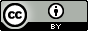 IDNom autoraGènereSegleTítol contribució1Àmat Al-AzizPoesiaXIIPoema a “Perles de la nit"2Beatriu de Dia (Comtessa de Dia)PoesiaXIITinc un desfici, ai, inclement3Reyna de MallorquesPoesiaXIVI jo amo el qui és bo i bell4Maria de CastellaEpístolaXVJoc de les taronjades5Maria de CastellaEpístolaXVDefensa de les artesanes6Sor Isabel de VillenaNarrativaXVFragment de "Vita Christi"7Estefania RequesensEpístolaXVIVerola i rosa8Estefania RequesensEpístolaXVICurar la tos9Narcisa TorresPoesiaXVIIIFragment del poema "Ser lloats i aplaudits mereixen, Carlos".10Carme KarrPeriodísticXIXEl vot de la dona11Caterina Albert (Víctor Català)PoesiaXIXL'enamorat a l'enamorada12Caterina Albert (Víctor Català)ProsaXIXLa infanticida13Clementina ArderiuPoesiaXIXEl nom14Clementina ArderiuPoesiaXIXEl meu cant15Clementina ArderiuPoesiaXIXEl mariner16Aurora BertranaPeriodísticXIXLa prostitució organitzada17Anna MuriàPeriodísticXXLes oficinistes18Mercè RodoredaNarrativaXXQanta, quanta guerra...19Rosa Maria ArquimbauPeriodísticXXEls memorialistes de la Virreina20Rosa LeveroniPoesiaXXCançó de les besades 21Montserrat AbellóPoesiaXXAvui sóc orgullosa del meu temps22Montserrat AbellóPoesiaXXCadascú ha de tenir23Montserrat AbellóPoesiaXXVisc i torno24Teresa PàmiesNarrativaXXQuan érem refugiats25Maria BeneytoNarrativaXXLa gent que viu al món26Maria BeneytoPoesia infantilXXEl fred27Maria BeneytoPoesiaXXEl carrer on vaig nàixer28Carmelina Sánchez-CutillasPoesiaXXAquesta és la meua confessió29Maria Àngels AngladaPoesiaXXLàpida i Afrodita30Carme MiquelPeriodísticXXImmigrants cuidadores31Montserrat RoigNarrativaXXEl temps de les cireres32Maria BarbalNarrativaXXEn la pell de l'altre33Ada CastellsNarrativaXXMés enllà de nosaltres34Rosa RoigPoesia infantilXXMares estrela35Lluïsa CunilléTeatreXXBarcelona, mapa d'ombres